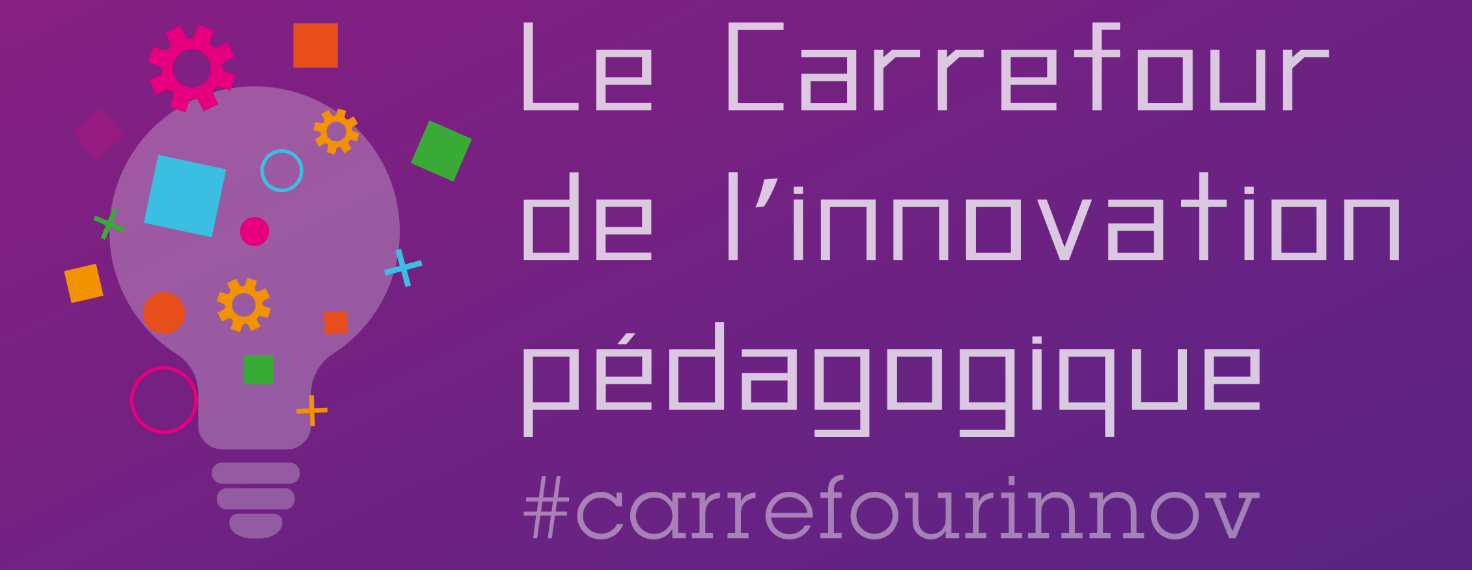 L’encouragement pour soi et pour les élèvesNous espérons que cet atelier vous a inspiré. Et maintenant, c’est à vous ! Voici une petite fiche pour vous donner toutes les clés pour vous lancer.Présentation de l’atelierComment retrouver/faire croître l'élan pour remotiver et encourager nos élèves ? Comment encourager sans flatter en gardant une justesse et un regard de critique constructive. Comprendre le fonctionnement du cerveau et ce qui se passe lorsqu'un adulte ou un élève est découragé. Public cible de cet atelierToute personne travaillant dans l’éducationAutres informations utiles (temps de mise en place, difficultés à prévoir)L’atelier débutera à l’heure et finira à l’heurePour aller plus loinVidéos de référencehttps://padlet.com/nadgaudin/69bruj8w0wz321bvSites et ressources conseilléswww.disciplinepositive.fr Association Discipline Positive Francehttps://padlet.com/nadgaudin/yzzjgpmi83ezuke0 Padlet de Discipline Positive Livres et cartes outilsNelsen, 2012, La Discipline Positive, ToucanNelsen, Lott, 2014, La Discipline Positive dans la Classe, ToucanNelsen, Gfoerer, 2018, Cartes outils de Discipline Positive, Toucan IntervenantNom de l’intervenant : Nadine GaudinPour retrouver l’intervenant : Site : www.connectivité.comFacebook : https://www.facebook.com/nadine.gaudinthomasLinkedIn : https://www.linkedin.com/in/nadine-gaudin/Instagram : @nadine.gaudin